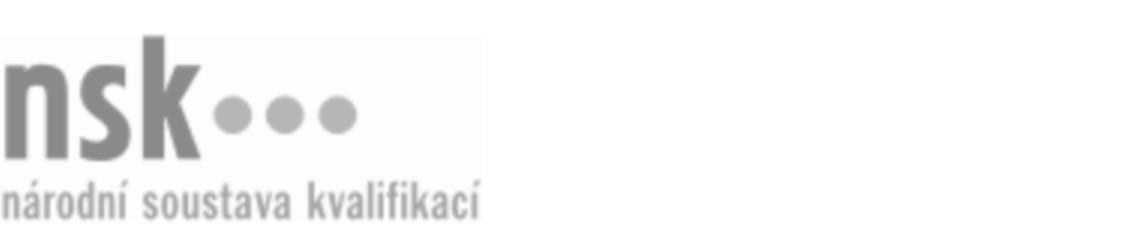 Autorizované osobyAutorizované osobyAutorizované osobyAutorizované osobyAutorizované osobyAutorizované osobyAutorizované osobyAutorizované osobyMontér/montérka strojů a zařízení (kód: 23-004-E) Montér/montérka strojů a zařízení (kód: 23-004-E) Montér/montérka strojů a zařízení (kód: 23-004-E) Montér/montérka strojů a zařízení (kód: 23-004-E) Montér/montérka strojů a zařízení (kód: 23-004-E) Montér/montérka strojů a zařízení (kód: 23-004-E) Montér/montérka strojů a zařízení (kód: 23-004-E) Montér/montérka strojů a zařízení (kód: 23-004-E) Autorizující orgán:Autorizující orgán:Ministerstvo průmyslu a obchoduMinisterstvo průmyslu a obchoduMinisterstvo průmyslu a obchoduMinisterstvo průmyslu a obchoduMinisterstvo průmyslu a obchoduMinisterstvo průmyslu a obchoduMinisterstvo průmyslu a obchoduMinisterstvo průmyslu a obchoduMinisterstvo průmyslu a obchoduMinisterstvo průmyslu a obchoduMinisterstvo průmyslu a obchoduMinisterstvo průmyslu a obchoduSkupina oborů:Skupina oborů:Strojírenství a strojírenská výroba (kód: 23)Strojírenství a strojírenská výroba (kód: 23)Strojírenství a strojírenská výroba (kód: 23)Strojírenství a strojírenská výroba (kód: 23)Strojírenství a strojírenská výroba (kód: 23)Strojírenství a strojírenská výroba (kód: 23)Povolání:Povolání:Dělník ve strojírenské výroběDělník ve strojírenské výroběDělník ve strojírenské výroběDělník ve strojírenské výroběDělník ve strojírenské výroběDělník ve strojírenské výroběDělník ve strojírenské výroběDělník ve strojírenské výroběDělník ve strojírenské výroběDělník ve strojírenské výroběDělník ve strojírenské výroběDělník ve strojírenské výroběKvalifikační úroveň NSK - EQF:Kvalifikační úroveň NSK - EQF:222222Platnost standarduPlatnost standarduPlatnost standarduPlatnost standarduPlatnost standarduPlatnost standarduPlatnost standarduPlatnost standarduStandard je platný od: 21.10.2022Standard je platný od: 21.10.2022Standard je platný od: 21.10.2022Standard je platný od: 21.10.2022Standard je platný od: 21.10.2022Standard je platný od: 21.10.2022Standard je platný od: 21.10.2022Standard je platný od: 21.10.2022Montér/montérka strojů a zařízení,  29.03.2024 6:49:38Montér/montérka strojů a zařízení,  29.03.2024 6:49:38Montér/montérka strojů a zařízení,  29.03.2024 6:49:38Montér/montérka strojů a zařízení,  29.03.2024 6:49:38Montér/montérka strojů a zařízení,  29.03.2024 6:49:38Strana 1 z 2Strana 1 z 2Autorizované osobyAutorizované osobyAutorizované osobyAutorizované osobyAutorizované osobyAutorizované osobyAutorizované osobyAutorizované osobyAutorizované osobyAutorizované osobyAutorizované osobyAutorizované osobyAutorizované osobyAutorizované osobyAutorizované osobyAutorizované osobyNázevNázevNázevNázevNázevNázevKontaktní adresaKontaktní adresa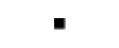 Institut profesního vzdělávání z. s.Institut profesního vzdělávání z. s.Institut profesního vzdělávání z. s.Institut profesního vzdělávání z. s.Institut profesního vzdělávání z. s.Jesenická 738/63, 79201 BruntálJesenická 738/63, 79201 BruntálInstitut profesního vzdělávání z. s.Institut profesního vzdělávání z. s.Institut profesního vzdělávání z. s.Institut profesního vzdělávání z. s.Institut profesního vzdělávání z. s.Jesenická 738/63, 79201 BruntálJesenická 738/63, 79201 BruntálJesenická 738/63, 79201 BruntálJesenická 738/63, 79201 BruntálK.I.S.S. vzdělávání s.r.o.K.I.S.S. vzdělávání s.r.o.K.I.S.S. vzdělávání s.r.o.K.I.S.S. vzdělávání s.r.o.K.I.S.S. vzdělávání s.r.o.U Staré elektrárny 1881/4, 71000 OstravaU Staré elektrárny 1881/4, 71000 OstravaK.I.S.S. vzdělávání s.r.o.K.I.S.S. vzdělávání s.r.o.K.I.S.S. vzdělávání s.r.o.K.I.S.S. vzdělávání s.r.o.K.I.S.S. vzdělávání s.r.o.U Staré elektrárny 1881/4, 71000 OstravaU Staré elektrárny 1881/4, 71000 OstravaU Staré elektrárny 1881/4, 71000 OstravaU Staré elektrárny 1881/4, 71000 OstravaStřední odborná škola a Střední odborné učiliště technické, TřemošniceStřední odborná škola a Střední odborné učiliště technické, TřemošniceStřední odborná škola a Střední odborné učiliště technické, TřemošniceStřední odborná škola a Střední odborné učiliště technické, TřemošniceStřední odborná škola a Střední odborné učiliště technické, TřemošniceSportovní 322, 53843 TřemošniceSportovní 322, 53843 TřemošniceStřední odborná škola a Střední odborné učiliště technické, TřemošniceStřední odborná škola a Střední odborné učiliště technické, TřemošniceStřední odborná škola a Střední odborné učiliště technické, TřemošniceStřední odborná škola a Střední odborné učiliště technické, TřemošniceStřední odborná škola a Střední odborné učiliště technické, TřemošniceSportovní 322, 53843 TřemošniceSportovní 322, 53843 TřemošniceSportovní 322, 53843 TřemošniceSportovní 322, 53843 TřemošniceStřední odborné učiliště a Praktická škola Kladno-VrapiceStřední odborné učiliště a Praktická škola Kladno-VrapiceStřední odborné učiliště a Praktická škola Kladno-VrapiceStřední odborné učiliště a Praktická škola Kladno-VrapiceStřední odborné učiliště a Praktická škola Kladno-VrapiceVrapická 53, 27203 KladnoVrapická 53, 27203 KladnoStřední škola polytechnická, Olomouc, Rooseveltova 79Střední škola polytechnická, Olomouc, Rooseveltova 79Střední škola polytechnická, Olomouc, Rooseveltova 79Střední škola polytechnická, Olomouc, Rooseveltova 79Střední škola polytechnická, Olomouc, Rooseveltova 79Rooseveltova 472, 77900 OlomoucRooseveltova 472, 77900 OlomoucStřední škola polytechnická, Olomouc, Rooseveltova 79Střední škola polytechnická, Olomouc, Rooseveltova 79Střední škola polytechnická, Olomouc, Rooseveltova 79Střední škola polytechnická, Olomouc, Rooseveltova 79Střední škola polytechnická, Olomouc, Rooseveltova 79Rooseveltova 472, 77900 OlomoucRooseveltova 472, 77900 OlomoucRooseveltova 472, 77900 OlomoucRooseveltova 472, 77900 OlomoucStřední škola řemesel, ŠumperkStřední škola řemesel, ŠumperkStřední škola řemesel, ŠumperkStřední škola řemesel, ŠumperkStřední škola řemesel, ŠumperkGen. Krátkého 30/1799, 78701 ŠumperkGen. Krátkého 30/1799, 78701 ŠumperkGen. Krátkého 30/1799, 78701 ŠumperkGen. Krátkého 30/1799, 78701 ŠumperkV - Studio, s.r.o.V - Studio, s.r.o.V - Studio, s.r.o.V - Studio, s.r.o.V - Studio, s.r.o.Žižkova tř. 309/12, 37001 České BudějoviceŽižkova tř. 309/12, 37001 České BudějoviceV - Studio, s.r.o.V - Studio, s.r.o.V - Studio, s.r.o.V - Studio, s.r.o.V - Studio, s.r.o.Žižkova tř. 309/12, 37001 České BudějoviceŽižkova tř. 309/12, 37001 České BudějoviceŽižkova tř. 309/12, 37001 České BudějoviceŽižkova tř. 309/12, 37001 České BudějoviceVyšší odborná škola, Střední škola, Centrum odborné přípravy, Sezimovo Ústí, Budějovická 421Vyšší odborná škola, Střední škola, Centrum odborné přípravy, Sezimovo Ústí, Budějovická 421Vyšší odborná škola, Střední škola, Centrum odborné přípravy, Sezimovo Ústí, Budějovická 421Vyšší odborná škola, Střední škola, Centrum odborné přípravy, Sezimovo Ústí, Budějovická 421Vyšší odborná škola, Střední škola, Centrum odborné přípravy, Sezimovo Ústí, Budějovická 421Budějovická 421, 39102 Sezimovo ÚstíBudějovická 421, 39102 Sezimovo ÚstíVyšší odborná škola, Střední škola, Centrum odborné přípravy, Sezimovo Ústí, Budějovická 421Vyšší odborná škola, Střední škola, Centrum odborné přípravy, Sezimovo Ústí, Budějovická 421Vyšší odborná škola, Střední škola, Centrum odborné přípravy, Sezimovo Ústí, Budějovická 421Vyšší odborná škola, Střední škola, Centrum odborné přípravy, Sezimovo Ústí, Budějovická 421Vyšší odborná škola, Střední škola, Centrum odborné přípravy, Sezimovo Ústí, Budějovická 421Budějovická 421, 39102 Sezimovo ÚstíBudějovická 421, 39102 Sezimovo ÚstíMontér/montérka strojů a zařízení,  29.03.2024 6:49:38Montér/montérka strojů a zařízení,  29.03.2024 6:49:38Montér/montérka strojů a zařízení,  29.03.2024 6:49:38Montér/montérka strojů a zařízení,  29.03.2024 6:49:38Montér/montérka strojů a zařízení,  29.03.2024 6:49:38Strana 2 z 2Strana 2 z 2